به نام ایزد  دانا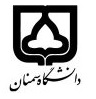 (کاربرگ طرح درس)                   تاریخ بهروز رسانی: مهر 98              دانشکده     پردیس علوم و فناوری های نوین                                              نیمسال اول سال تحصیلی 99-98بودجهبندی درسمقطع: کارشناسی□  کارشناسی ارشد□  دکتری□مقطع: کارشناسی□  کارشناسی ارشد□  دکتری□مقطع: کارشناسی□  کارشناسی ارشد□  دکتری□تعداد واحد: نظری 3 عملی0تعداد واحد: نظری 3 عملی0فارسی: آنالیز چاه آزمایی پیشرفتهفارسی: آنالیز چاه آزمایی پیشرفتهنام درسپیشنیازها و همنیازها: نداردپیشنیازها و همنیازها: نداردپیشنیازها و همنیازها: نداردپیشنیازها و همنیازها: نداردپیشنیازها و همنیازها: نداردلاتین: Advanced Well Testingلاتین: Advanced Well Testingنام درسشماره تلفن اتاق: 5417شماره تلفن اتاق: 5417شماره تلفن اتاق: 5417شماره تلفن اتاق: 5417مدرس/مدرسین: محمد حسین صابریمدرس/مدرسین: محمد حسین صابریمدرس/مدرسین: محمد حسین صابریمدرس/مدرسین: محمد حسین صابریمنزلگاه اینترنتی: http://mhsaberi.profile.semnan.ac.ir/#about_meمنزلگاه اینترنتی: http://mhsaberi.profile.semnan.ac.ir/#about_meمنزلگاه اینترنتی: http://mhsaberi.profile.semnan.ac.ir/#about_meمنزلگاه اینترنتی: http://mhsaberi.profile.semnan.ac.ir/#about_meپست الکترونیکی: mh.saberi@semnan.ac.irپست الکترونیکی: mh.saberi@semnan.ac.irپست الکترونیکی: mh.saberi@semnan.ac.irپست الکترونیکی: mh.saberi@semnan.ac.irبرنامه تدریس در هفته و شماره کلاس: دوشنبه 17:00 الی 19:00، سهشنبه 14:00 الی 15:00، پردیس علوم و فناوری های نوین –میدان سعدیبرنامه تدریس در هفته و شماره کلاس: دوشنبه 17:00 الی 19:00، سهشنبه 14:00 الی 15:00، پردیس علوم و فناوری های نوین –میدان سعدیبرنامه تدریس در هفته و شماره کلاس: دوشنبه 17:00 الی 19:00، سهشنبه 14:00 الی 15:00، پردیس علوم و فناوری های نوین –میدان سعدیبرنامه تدریس در هفته و شماره کلاس: دوشنبه 17:00 الی 19:00، سهشنبه 14:00 الی 15:00، پردیس علوم و فناوری های نوین –میدان سعدیبرنامه تدریس در هفته و شماره کلاس: دوشنبه 17:00 الی 19:00، سهشنبه 14:00 الی 15:00، پردیس علوم و فناوری های نوین –میدان سعدیبرنامه تدریس در هفته و شماره کلاس: دوشنبه 17:00 الی 19:00، سهشنبه 14:00 الی 15:00، پردیس علوم و فناوری های نوین –میدان سعدیبرنامه تدریس در هفته و شماره کلاس: دوشنبه 17:00 الی 19:00، سهشنبه 14:00 الی 15:00، پردیس علوم و فناوری های نوین –میدان سعدیبرنامه تدریس در هفته و شماره کلاس: دوشنبه 17:00 الی 19:00، سهشنبه 14:00 الی 15:00، پردیس علوم و فناوری های نوین –میدان سعدیاهداف درس: آشنایی دانشجویان با مباحث بیشرفته در تست چاه های نفتی و گازیاهداف درس: آشنایی دانشجویان با مباحث بیشرفته در تست چاه های نفتی و گازیاهداف درس: آشنایی دانشجویان با مباحث بیشرفته در تست چاه های نفتی و گازیاهداف درس: آشنایی دانشجویان با مباحث بیشرفته در تست چاه های نفتی و گازیاهداف درس: آشنایی دانشجویان با مباحث بیشرفته در تست چاه های نفتی و گازیاهداف درس: آشنایی دانشجویان با مباحث بیشرفته در تست چاه های نفتی و گازیاهداف درس: آشنایی دانشجویان با مباحث بیشرفته در تست چاه های نفتی و گازیاهداف درس: آشنایی دانشجویان با مباحث بیشرفته در تست چاه های نفتی و گازیامکانات آموزشی مورد نیاز: ویدئو پرژکتورامکانات آموزشی مورد نیاز: ویدئو پرژکتورامکانات آموزشی مورد نیاز: ویدئو پرژکتورامکانات آموزشی مورد نیاز: ویدئو پرژکتورامکانات آموزشی مورد نیاز: ویدئو پرژکتورامکانات آموزشی مورد نیاز: ویدئو پرژکتورامکانات آموزشی مورد نیاز: ویدئو پرژکتورامکانات آموزشی مورد نیاز: ویدئو پرژکتورامتحان پایانترمامتحان میانترمارزشیابی مستمر(کوئیز)ارزشیابی مستمر(کوئیز)فعالیتهای کلاسی و آموزشیفعالیتهای کلاسی و آموزشینحوه ارزشیابینحوه ارزشیابی1042244درصد نمرهدرصد نمرهAdvances in Well Test Analysis - Robert C. Earlougher, 1977WELL TEST ANALYSIS: THE USE OF ADVANCED INTERPRETATION MODELS, DOMINIQUE BOURDET, 2002Well Test Analysis for Multilayered Reservoirs with Formation Crossflow, Chengtai Gao, 2016Advances in Well Test Analysis - Robert C. Earlougher, 1977WELL TEST ANALYSIS: THE USE OF ADVANCED INTERPRETATION MODELS, DOMINIQUE BOURDET, 2002Well Test Analysis for Multilayered Reservoirs with Formation Crossflow, Chengtai Gao, 2016Advances in Well Test Analysis - Robert C. Earlougher, 1977WELL TEST ANALYSIS: THE USE OF ADVANCED INTERPRETATION MODELS, DOMINIQUE BOURDET, 2002Well Test Analysis for Multilayered Reservoirs with Formation Crossflow, Chengtai Gao, 2016Advances in Well Test Analysis - Robert C. Earlougher, 1977WELL TEST ANALYSIS: THE USE OF ADVANCED INTERPRETATION MODELS, DOMINIQUE BOURDET, 2002Well Test Analysis for Multilayered Reservoirs with Formation Crossflow, Chengtai Gao, 2016Advances in Well Test Analysis - Robert C. Earlougher, 1977WELL TEST ANALYSIS: THE USE OF ADVANCED INTERPRETATION MODELS, DOMINIQUE BOURDET, 2002Well Test Analysis for Multilayered Reservoirs with Formation Crossflow, Chengtai Gao, 2016Advances in Well Test Analysis - Robert C. Earlougher, 1977WELL TEST ANALYSIS: THE USE OF ADVANCED INTERPRETATION MODELS, DOMINIQUE BOURDET, 2002Well Test Analysis for Multilayered Reservoirs with Formation Crossflow, Chengtai Gao, 2016منابع و مآخذ درسمنابع و مآخذ درستوضیحاتمبحثشماره هفته آموزشیمروری بر معادلات جریان و اصطلاحات تخصصی چاه آزمایی1انواع آسیب سازند و نحوه محاسبه آن2استفاده از تست کاهش فشار در تعیین مرزهای مخزن3انجام تست چاه در مخازن توسعه یافته با استفاده از اصل سوپر پوزیشن4تست چاه در چاه هایی با دبی متغیر5استفاده از تست ساخت فشار در تعیین فشار اولیه مخازن توسعه یافته و تعیین فاصله تا شکستگی با استفاده از این تست6استفاده از مشتق فشار در حل مسائل چاه آزمایی7بررسی انواع تست های تزریقی8بررسی تست های همزمان با استفاده از چند چاه9امتحان میان ترم10مطالعات آنیزوتوپی با استفاده از چاه آزمایی11تست های مورد استفاده در مخازن گازی12تحلیل و بررسی تست ها در چاه های افقی13تحلیل و بررسی تست چاه در مخازن چند لایه14تحلیل و بررسی تست ها در مخازن ترکدار15امتحان پایان ترم16